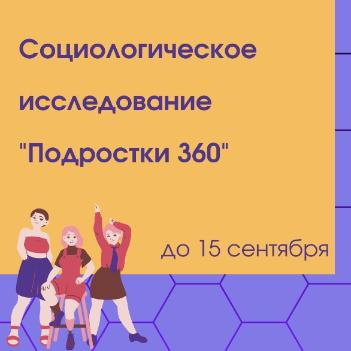 Организаторами исследования выступают АНО Центр развития социальных проектов совместно с Социальной клиникой прикладных исследований и Ресурсным центром "Центр социологических и интернет-исследований" Санкт-Петербургского государственного университета.                    Цель исследования  - получение актуальной информации о трудностях, потребностях, образе жизни современных подростков, в том числе выявление проблем взаимодействия несовершеннолетних с родителями и специалистами, оказывающими психологическую, психотерапевтическую, педагогическую и иную помощь. Целевые группы исследования: подростки (14 - 17 лет) https://research.rcsoc.spbu.ru/e/305/f8lJTvEa;педагоги https://research.rcsoc.spbu.ru/e/307/DjJhBV8O; родители https://research.rcsoc.spbu.ru/e/306/FbTtREV5, специалисты организаций, осуществляющие деятельность по подростковой тематике https://research.rcsoc.spbu.ru/e/305/f8lJTvEa.